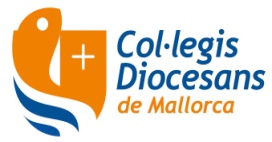 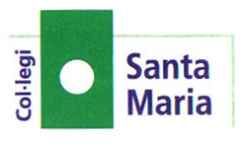 CRITERIS PROMOCIÓ I TITULACIÓ ESO I BATXILLERAT 

Marc normatiu LOMCE (cursos parells)IntroduccióA continuació es descriuen els criteris de centre per a la promoció i titulació de l’alumnat d’ESO i batxillerat per al curs 2022-2023 fonamentats en:- Resolució del director general de Planificació, Ordenació i Centres de 2 de setembre de 2022 per la qual s’aproven les instruccions per avaluar l’aprenentatge dels alumnes de segon i quart de l’educació secundària obligatòria a les Illes Balears per al curs 2022-2023- Resolució del director general de Planificació, Ordenació i Centres de 8 de setembre de 2022 per la qual s’aproven les instruccions per avaluar l’aprenentatge dels alumnes del segon curs de batxillerat a les Illes Balears per al curs 2022-2023ESOLa Resolució d’avaluació d’ESO, abans esmentada, especifica el següent:Punt 9. Promoció- 9.1. Els centres educatius han d'establir uns criteris de promoció en la concreció curricular del centre. Aquests criteris s'han de fonamentar en la progressió de l'alumne i en la consecució dels objectius generals de l'etapa i el desenvolupament de les competències clau per davant dels objectius d'avaluació específics de cada matèria. S'ha de tenir especialment en compte la maduresa de l'alumne i les possibilitats de continuar els seus estudis.La repetició es considera una mesura de caràcter excepcional i condicionada a les possibilitats que aquesta sigui realment profitosa per a l'alumne. S'adoptarà de manera col·legiada per l'equip docent en funció de l'evolució acadèmica de l'estudiant, globalment considerada sense que únicament en siguin la causa les matèries no superades. El nombre de matèries no superades no serà una limitació per a la promoció dels alumnes. - 9.2. En tot cas, han de promocionar els alumnes que han superat totes les matèries o àmbits o tenguin avaluació negativa en una o dues matèries. - 9.3. La decisió de la promoció l'ha de prendre l'equip docent corresponent, d'acord amb el que s'estableix a l'apartat 6.3 d'aquestes instruccions i amb els criteris establerts pel centre a la seva concreció curricular. - 9.4. El professor titular de la matèria ha d'avaluar cada assignatura tenint en compte els diferents elements del currículum. La resta de decisions, incloent-hi el consell orientador per a l'alumne, s'han de prendre d'acord amb el que s'especifica en l'apartat 6.3 d'aquestes instruccions.
Punt 12. Titulació- 12.1. Els alumnes que, en finalitzar l'ESO, hagin assolit els objectius d'aquesta etapa i hagin desenvolupat les competències corresponents obtindran el títol de graduat en educació secundària obligatòria. En cas contrari, i d'acord amb l'article 21 del Decret 34/2015, obtindran un certificat oficial. - 12.2. Els centres educatius han d'establir uns criteris de titulació en la concreció curricular del centre. Aquests criteris s'han de fonamentar en la progressió de l'alumne i en la consecució dels objectius generals de l'etapa i el desenvolupament de les competències clau al davant dels objectius d'avaluació específics de cada matèria. S'ha de tenir especialment en compte la maduresa de l'alumne i les possibilitats de continuar els seus estudis. El nombre de matèries no superades no serà una limitació per a la titulació dels alumnes. Per tant, aquest nombre no pot ser un criteri determinant per a la no titulació. - 12.3. La decisió de la titulació ha de garantir l'adquisició dels objectius generals de l'etapa i el desenvolupament de les competències de tal manera que permetin a l'alumne continuar el seu itinerari acadèmic i l'ha de prendre l'equip docent corresponent, d'acord amb el que s'estableix a l'apartat 6.3 d'aquestes instruccions i amb els criteris establerts pel centre. - 12.4. La decisió sobre la titulació d'un alumne s'ha de prendre a l'avaluació final per acord de l'equip docent. La decisió de no titulació d'un alumne ha de constar, de forma motivada a l'acta de desenvolupament de la sessió d'avaluació, d'acord amb els criteris de titulació de la concreció curricular del centre. - 12.5. Encara que no pugui ser un criteri únic ni determinant per a la titulació, el nombre de matèries o àmbits no superats s'ha de comptabilitzar d'acord amb l'apartat punt 9.2.- 12.6. El professor titular de la matèria ha d'avaluar cada assignatura tenint en compte els diferents elements del currículum. La resta de decisions, incloent-hi el consell orientador per a l'alumne i, en el cas que n'hi hagi, les indicacions per elaborar el pla específic personalitzat per als alumnes que hagin de repetir curs, s'han de prendre d'acord amb el que s'especifica en l'apartat 6.3 d'aquestes instruccions.- 12.7. Els alumnes que, un cop finalitzat el procés d'avaluació de quart curs d'ESO, no hagin obtingut el títol, i hagin superat els límits d'edat establerts a l'apartat 2 de l'article 4 de la Llei Orgànica 2/2006, de 3 de maig, tenint en compte també la prolongació excepcional de la permanència en l'etapa que avalua la pròpia llei a l'apartat 5 de l'article 28, el podran obtenir en els dos cursos següents mitjançant la realització de proves extraordinàries de les matèries que no hagin superat. A aquest efecte la Conselleria d'Educació i Formació Professional publicarà, mitjançant resolució, una convocatòria específica.El centre disposa de rúbriques per determinar els punts 9.1 i 12.2 anteriors i permetran fer una avaluació objectiva per part dels membres de l'equip docent en la sessió d'avaluació final.Objectius d’etapa:
L’educació secundària obligatòria ha de contribuir a desenvolupar en els alumnes les capacitats que els permetin: a) Assumir responsablement els seus deures, conèixer i exercir els seus drets amb respecte cap als altres, practicar la tolerància, la cooperació i la solidaritat entre les persones i els grups, exercitar-se en el diàleg garantint els drets humans i la igualtat de tracte i d’oportunitats entre dones i homes, com a valors comuns d’una societat plural, i preparar-se per a l’exercici de la ciutadania democràtica. b) Desenvolupar i consolidar hàbits de disciplina, estudi i feina individual i en equip com a condició necessària per a una realització eficaç de les tasques de l’aprenentatge i com a mitjà de desenvolupament personal. c) Valorar i respectar la diferència de sexes i la igualtat de drets i oportunitats entre aquests. Rebutjar la discriminació de les persones per raó de sexe o per qualsevol altra condició o circumstància personal o social. Rebutjar els estereotips que suposin discriminació entre homes i dones, així com qualsevol manifestació de violència contra la dona. d) Enfortir les seves capacitats afectives en tots els àmbits de la personalitat i en les seves relacions amb els altres, així com rebutjar la violència, els prejudicis de qualsevol tipus, els comportaments sexistes i resoldre pacíficament els conflictes. e) Desenvolupar destreses bàsiques en la utilització de les fonts d’informació per adquirir, amb sentit crític, nous coneixements. Adquirir una preparació bàsica i responsable en el camp de les tecnologies, especialment les de la informació i la comunicació. Valorar la necessitat de fer un ús segur i responsable de les tecnologies digitals, tenint cura de gestionar la pròpia identitat digital i respectant la dels altres. f) Concebre el coneixement científic com un saber integrat, que s’estructura en diferents disciplines, així com conèixer i aplicar els mètodes per identificar els problemes en els diversos camps del coneixement i de l’experiència. g) Desenvolupar l’esperit creatiu i emprenedor i, a la vegada, desenvolupar actituds de confiança en un mateix, de participació, de sentit crític, d’iniciativa personal i la capacitat d’aprendre a aprendre, planificar, prendre decisions i assumir responsabilitats. h) Comprendre i expressar amb correcció, oralment i per escrit, en llengua catalana i en llengua castellana, textos i missatges complexos, i iniciar-se en el coneixement, la lectura i l’estudi de les seves literatures. i) Comprendre i expressar-se en una o més llengües estrangeres de manera apropiada. j) Conèixer, valorar i respectar els aspectes bàsics de la cultura i la història i el patrimoni artístic i cultural, especialment els corresponents a les Illes Balears, reforçar el sentiment de pertinença a l’àmbit cultural i lingüístic català i entendre la diversitat lingüística i cultural com un dret dels pobles i dels individus. k) Valorar la diversitat de cultures i societats, i desenvolupar actituds de respecte envers la seva llengua, les seves tradicions, els seus costums i el seu patrimoni artístic i cultural. l) Conèixer i acceptar el funcionament del propi cos i el dels altres, respectar les diferències, consolidar els hàbits de cura i salut corporals i incorporar l’educació física i la pràctica de l’esport per afavorir el desenvolupament personal i social. Conèixer i valorar la dimensió humana de la sexualitat en tota la seva diversitat. Valorar críticament els hàbits socials relacionats amb la salut, el consum, la cura dels éssers vius i el medi ambient, i contribuir a conservar-lo i millorar-lo. m) Valorar, gaudir, interpretar críticament i produir amb propietat, autonomia i creativitat missatges que emprin codis artístics, científics i tècnics amb la finalitat d’enriquir les possibilitats de comunicació i d’expressió. BATXILLERATLa Resolució d’avaluació de Batxillerat, abans esmentada, especifica el següent:

Punt 9. Titulació- 9.1. Els alumnes que superen totes les matèries de batxillerat han d'obtenir el títol de batxiller. - 9.2. També podran titular, només a la convocatòria extraordinària, els alumnes que tenguin un màxim d'una matèria no superada de batxillerat. En aquest cas s'han de donar totes i cadascuna de les següents condicions: a) Que l'equip docent consideri, d'acord amb el procediment establert a l'apartat 5.3 d'aquestes instruccions, que l'alumne ha assolit els objectius d'etapa del batxillerat i desenvolupat les competències clau vinculades al títol. b) Que l'alumne no tingui més d'un 20% de les sessions lectives de la matèria no superada amb faltes d'assistència no justificades. El tutor de l'alumne s'ha d'adreçar a les mares, pares o tutors legals de l'alumne -o a l'alumne, si està emancipat legalment o té 18 anys o més- quan aquest tingui un 10% de les sessions lectives d'una matèria amb faltes d'assistència no justificades, per escrit i per un mitjà fefaent, informant d'aquesta circumstància i advertint de la conseqüència en l'obtenció del títol. c) Que l'alumne s'hagi presentat a totes les proves i realitzat les activitats necessàries per a la seva avaluació, incloses les de la convocatòria extraordinària. d) Que la nota mitjana de batxillerat sigui igual o superior a cinc.Objectius d’etapa:

El Batxillerat ha de contribuir a desenvolupar en els alumnes les capacitats que els permetin: a)Exercir la ciutadania democràtica, des d’una perspectiva global, i adquirir una consciència cívica responsable, inspirada pels valors de la Constitució espanyola i pels drets humans, que fomenti la coresponsabilitat en la construcció d’una societat justa i equitativa. b) Consolidar una maduresa personal i social que els permeti actuar de forma responsable i autònoma i desenvolupar l’esperit crític. c) Preveure i resoldre pacíficament els conflictes personals, familiars i socials. d) Fomentar la igualtat efectiva de drets i oportunitats entre homes i dones, analitzar i valorar críticament les desigualtats i les discriminacions existents, i en particular la violència contra la dona, i impulsar la igualtat real i la no-discriminació de les persones per qualsevol condició o circumstància personal o social, amb una atenció especial a les persones amb discapacitat. e) Consolidar els hàbits de lectura, estudi i disciplina, com a condicions necessàries per aprofitar eficaçment l’aprenentatge i com a mitjà de desenvolupament personal. f) Dominar, tant en l’expressió oral com en l’escrita, la llengua catalana i la llengua castellana. g) Expressar-se amb fluïdesa i correcció en una o més llengües estrangeres. h) Emprar amb solvència i responsabilitat les tecnologies de la informació i la comunicació. Valorar la necessitat de fer un ús segur i responsable de les tecnologies digitals, tenint cura de gestionar la pròpia identitat digital i respectant la dels altres. i) Conèixer i valorar críticament les realitats del món contemporani, els seus antecedents històrics i els principals factors de la seva evolució. j) Participar de forma solidària en el desenvolupament i la millora de l’entorn social. k) Conèixer, valorar críticament i respectar la cultura, la història i el patrimoni artístic i cultural, especialment els corresponents a les Illes Balears, i reforçar el sentiment de pertinença a l’àmbit cultural i lingüístic català. l) Accedir als coneixements científics i tecnològics fonamentals i dominar les habilitats bàsiques pròpies de la modalitat triada. m) Comprendre els elements i procediments fonamentals de la investigació i dels mètodes científics. Conèixer i valorar de forma crítica la contribució de la ciència i la tecnologia en el canvi de les condicions de vida, així com consolidar la sensibilitat i el respecte envers el medi ambient. n) Consolidar l’esperit emprenedor amb actituds de creativitat, flexibilitat, iniciativa, feina en equip, confiança en un de mateix i sentit crític. o) Desenvolupar la sensibilitat artística i literària i el criteri estètic com a fonts de formació i enriquiment cultural. p) Utilitzar l’educació física i l’esport per afavorir el desenvolupament personal i social. q) Consolidar actituds de respecte i prevenció en l’àmbit de la seguretat viària. 